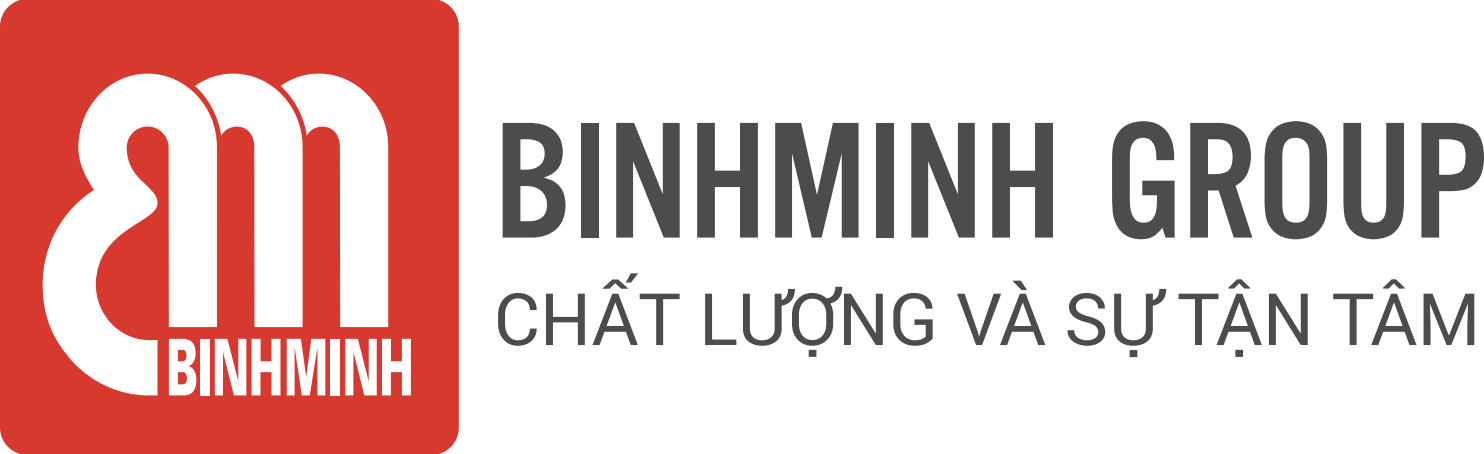 NỘI DUNG BÀI HỌC TUẦN 9 – LỚP 2(30/10/2023 – 03/11/2023)CHƯƠNG TRÌNH LÀM QUEN TIẾNG ANH VỚI GVNNCác ba/mẹ và các con học sinh thân mến, Các ba/mẹ vui lòng xem bảng dưới đây để theo dõi nội dung học tập tuần này của các con nhé!UNIT 1: STORIESSách: Explore Our World 2 –  Student book (SB)               Explore Our World 2 –  Work book (WB)* Ghi chú:  Các con học thuộc từ vựng.Luyện nói từ vựng và cấu trúc.Khuyến khích các con viết từ mới mỗi từ 2 dòng ở nhà.Trân trọng cảm ơn sự quan tâm, tạo điều kiện của các Thầy/Cô và Quý Phụ huynh trong việc đồng hành cùng con vui học!TiếtNội dung bài  họcSách Bài tập(Work Book)17Student’s Book – Trang 12, 13I.  Vocabulary/ Từ vựng: gold: vàngsilver: bạca gold crown: một chiếc vương miện vànga silver crown: một chiếc vương miện bạcII.  Review/ Ôn tập:a crown (một chiếc vương miện) 1 – 12 (các số từ 1 - 12) red (màu đỏ) blue (màu xanh da trời) green (màu xanh lá cây) white (màu trắng) yellow (màu vàng) orange (màu cam) pink (màu hồng) letters A – L (các chữ cái từ A đến L) a car (một chiếc xe ô tô) a pen (một chiếc bút mực) a chair (một cái ghế)                 18  Student’s Book – Trang 12, 13I.  Review/ Ôn tập: a crown (một chiếc vương miện) 1 – 12 (các số từ 1 - 12) red (màu đỏ) blue (màu xanh da trời) green (màu xanh lá cây) white (màu trắng) yellow (màu vàng) orange (màu cam) pink (màu hồng) a crown (một chiếc vương miện) a crayon (một cây bút sáp màu) gold (vàng) silver (bạc)II.  Structures/ Cấu trúc câu:A green crayon (Một chiếc bút sáp màu xanh lá cây)A + color + thing. I want + (number) + (color) + (object). e.g. I want two green crayons. (Tôi muốn hai cây bút sáp màu xanh lá cây)